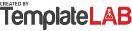 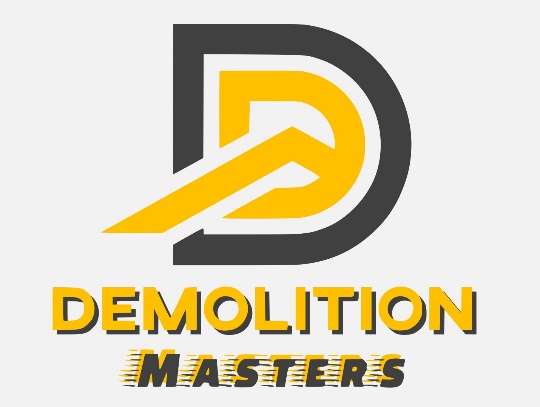 Client Name:Client Name:Victoria Oil LtdVictoria Oil LtdVictoria Oil LtdVictoria Oil LtdProject Manager:Nick HamiltonNick HamiltonNick HamiltonProject Name:Project Name:Production Facility C5 DemolitionProduction Facility C5 DemolitionProduction Facility C5 DemolitionProduction Facility C5 DemolitionStart Date:01/10/202101/10/202101/10/2021Location of Work:Location of Work:223 West Drive, Triton, 25441 NY223 West Drive, Triton, 25441 NY223 West Drive, Triton, 25441 NY223 West Drive, Triton, 25441 NYEnd Date:31/10/202131/10/202131/10/2021Project DescriptionProject DescriptionProject DescriptionProject DescriptionProject DescriptionProject DescriptionProject DescriptionProject DescriptionProject DescriptionIntroduction and a concise description of the project objectivesIntroduction and a concise description of the project objectivesIntroduction and a concise description of the project objectivesIntroduction and a concise description of the project objectivesIntroduction and a concise description of the project objectivesIntroduction and a concise description of the project objectivesIntroduction and a concise description of the project objectivesIntroduction and a concise description of the project objectivesIntroduction and a concise description of the project objectivesProduction Facility C5 will be renovated. The precondition for starting the renovation of the building is the demolition of certain parts of the building according to the detailed scope of work below.
Lorem ipsum dolor sit amet, consectetuer adipiscing elit. Maecenas porttitor congue massa. Fusce posuere, magna sed pulvinar ultricies, purus lectus malesuada libero, sit amet commodo magna eros quis urna.Production Facility C5 will be renovated. The precondition for starting the renovation of the building is the demolition of certain parts of the building according to the detailed scope of work below.
Lorem ipsum dolor sit amet, consectetuer adipiscing elit. Maecenas porttitor congue massa. Fusce posuere, magna sed pulvinar ultricies, purus lectus malesuada libero, sit amet commodo magna eros quis urna.Production Facility C5 will be renovated. The precondition for starting the renovation of the building is the demolition of certain parts of the building according to the detailed scope of work below.
Lorem ipsum dolor sit amet, consectetuer adipiscing elit. Maecenas porttitor congue massa. Fusce posuere, magna sed pulvinar ultricies, purus lectus malesuada libero, sit amet commodo magna eros quis urna.Production Facility C5 will be renovated. The precondition for starting the renovation of the building is the demolition of certain parts of the building according to the detailed scope of work below.
Lorem ipsum dolor sit amet, consectetuer adipiscing elit. Maecenas porttitor congue massa. Fusce posuere, magna sed pulvinar ultricies, purus lectus malesuada libero, sit amet commodo magna eros quis urna.Production Facility C5 will be renovated. The precondition for starting the renovation of the building is the demolition of certain parts of the building according to the detailed scope of work below.
Lorem ipsum dolor sit amet, consectetuer adipiscing elit. Maecenas porttitor congue massa. Fusce posuere, magna sed pulvinar ultricies, purus lectus malesuada libero, sit amet commodo magna eros quis urna.Production Facility C5 will be renovated. The precondition for starting the renovation of the building is the demolition of certain parts of the building according to the detailed scope of work below.
Lorem ipsum dolor sit amet, consectetuer adipiscing elit. Maecenas porttitor congue massa. Fusce posuere, magna sed pulvinar ultricies, purus lectus malesuada libero, sit amet commodo magna eros quis urna.Production Facility C5 will be renovated. The precondition for starting the renovation of the building is the demolition of certain parts of the building according to the detailed scope of work below.
Lorem ipsum dolor sit amet, consectetuer adipiscing elit. Maecenas porttitor congue massa. Fusce posuere, magna sed pulvinar ultricies, purus lectus malesuada libero, sit amet commodo magna eros quis urna.Production Facility C5 will be renovated. The precondition for starting the renovation of the building is the demolition of certain parts of the building according to the detailed scope of work below.
Lorem ipsum dolor sit amet, consectetuer adipiscing elit. Maecenas porttitor congue massa. Fusce posuere, magna sed pulvinar ultricies, purus lectus malesuada libero, sit amet commodo magna eros quis urna.Production Facility C5 will be renovated. The precondition for starting the renovation of the building is the demolition of certain parts of the building according to the detailed scope of work below.
Lorem ipsum dolor sit amet, consectetuer adipiscing elit. Maecenas porttitor congue massa. Fusce posuere, magna sed pulvinar ultricies, purus lectus malesuada libero, sit amet commodo magna eros quis urna.General rulesGeneral rulesGeneral rulesGeneral rulesGeneral rulesGeneral rulesGeneral rulesGeneral rulesGeneral rulesPrerequisites and obligations that must be metPrerequisites and obligations that must be metPrerequisites and obligations that must be metPrerequisites and obligations that must be metPrerequisites and obligations that must be metPrerequisites and obligations that must be metPrerequisites and obligations that must be metPrerequisites and obligations that must be metPrerequisites and obligations that must be met• Demolition permit issued by the Building Department• Demolition permit issued by the Building Department• Demolition permit issued by the Building Department• Demolition permit issued by the Building Department• Demolition permit issued by the Building Department• Demolition permit issued by the Building Department• Demolition permit issued by the Building Department• Demolition permit issued by the Building Department• Demolition permit issued by the Building Department• Hydrant permit from City Fire Department.• Hydrant permit from City Fire Department.• Hydrant permit from City Fire Department.• Hydrant permit from City Fire Department.• Hydrant permit from City Fire Department.• Hydrant permit from City Fire Department.• Hydrant permit from City Fire Department.• Hydrant permit from City Fire Department.• Hydrant permit from City Fire Department.• Hauling deposit in the amount of $200 all but $30 will be refunded.• Hauling deposit in the amount of $200 all but $30 will be refunded.• Hauling deposit in the amount of $200 all but $30 will be refunded.• Hauling deposit in the amount of $200 all but $30 will be refunded.• Hauling deposit in the amount of $200 all but $30 will be refunded.• Hauling deposit in the amount of $200 all but $30 will be refunded.• Hauling deposit in the amount of $200 all but $30 will be refunded.• Hauling deposit in the amount of $200 all but $30 will be refunded.• Hauling deposit in the amount of $200 all but $30 will be refunded.• Lorem Ipsum.• Lorem Ipsum.• Lorem Ipsum.• Lorem Ipsum.• Lorem Ipsum.• Lorem Ipsum.• Lorem Ipsum.• Lorem Ipsum.• Lorem Ipsum.Scope of WorkScope of WorkScope of WorkScope of WorkScope of WorkScope of WorkScope of WorkScope of WorkScope of WorkRequirementsRequirementsRequirementsRequirementsRequirementsRequirementsRequirementsRequirementsRequirements• Basement floor, walls footer and any foundation elements shall be removed completely from the west part of the facility C5.
• Dust shall be suppressed by a continuous water spray during demolition.
• Under no circumstance shall basement excavation be left open or unprotected by fencing.
• Contractor to provide all necessary safety precautions during demolition to include safety fencing around excavator prior to lot being graded.
• The street is to be left clean and free from any demolition debris or dirt generated during the demolition.
• Lorem ipsum dolor sit amet, consectetuer adipiscing elit. Maecenas porttitor congue massa. 
• Lorem ipsum dolor sit amet, consectetuer adipiscing elit.  Fusce posuere, magna sed pulvinar ultricies. 
• Lorem ipsum dolor sit amet, consectetuer adipiscing elit. Maecenas porttitor congue massa. • Basement floor, walls footer and any foundation elements shall be removed completely from the west part of the facility C5.
• Dust shall be suppressed by a continuous water spray during demolition.
• Under no circumstance shall basement excavation be left open or unprotected by fencing.
• Contractor to provide all necessary safety precautions during demolition to include safety fencing around excavator prior to lot being graded.
• The street is to be left clean and free from any demolition debris or dirt generated during the demolition.
• Lorem ipsum dolor sit amet, consectetuer adipiscing elit. Maecenas porttitor congue massa. 
• Lorem ipsum dolor sit amet, consectetuer adipiscing elit.  Fusce posuere, magna sed pulvinar ultricies. 
• Lorem ipsum dolor sit amet, consectetuer adipiscing elit. Maecenas porttitor congue massa. • Basement floor, walls footer and any foundation elements shall be removed completely from the west part of the facility C5.
• Dust shall be suppressed by a continuous water spray during demolition.
• Under no circumstance shall basement excavation be left open or unprotected by fencing.
• Contractor to provide all necessary safety precautions during demolition to include safety fencing around excavator prior to lot being graded.
• The street is to be left clean and free from any demolition debris or dirt generated during the demolition.
• Lorem ipsum dolor sit amet, consectetuer adipiscing elit. Maecenas porttitor congue massa. 
• Lorem ipsum dolor sit amet, consectetuer adipiscing elit.  Fusce posuere, magna sed pulvinar ultricies. 
• Lorem ipsum dolor sit amet, consectetuer adipiscing elit. Maecenas porttitor congue massa. • Basement floor, walls footer and any foundation elements shall be removed completely from the west part of the facility C5.
• Dust shall be suppressed by a continuous water spray during demolition.
• Under no circumstance shall basement excavation be left open or unprotected by fencing.
• Contractor to provide all necessary safety precautions during demolition to include safety fencing around excavator prior to lot being graded.
• The street is to be left clean and free from any demolition debris or dirt generated during the demolition.
• Lorem ipsum dolor sit amet, consectetuer adipiscing elit. Maecenas porttitor congue massa. 
• Lorem ipsum dolor sit amet, consectetuer adipiscing elit.  Fusce posuere, magna sed pulvinar ultricies. 
• Lorem ipsum dolor sit amet, consectetuer adipiscing elit. Maecenas porttitor congue massa. • Basement floor, walls footer and any foundation elements shall be removed completely from the west part of the facility C5.
• Dust shall be suppressed by a continuous water spray during demolition.
• Under no circumstance shall basement excavation be left open or unprotected by fencing.
• Contractor to provide all necessary safety precautions during demolition to include safety fencing around excavator prior to lot being graded.
• The street is to be left clean and free from any demolition debris or dirt generated during the demolition.
• Lorem ipsum dolor sit amet, consectetuer adipiscing elit. Maecenas porttitor congue massa. 
• Lorem ipsum dolor sit amet, consectetuer adipiscing elit.  Fusce posuere, magna sed pulvinar ultricies. 
• Lorem ipsum dolor sit amet, consectetuer adipiscing elit. Maecenas porttitor congue massa. • Basement floor, walls footer and any foundation elements shall be removed completely from the west part of the facility C5.
• Dust shall be suppressed by a continuous water spray during demolition.
• Under no circumstance shall basement excavation be left open or unprotected by fencing.
• Contractor to provide all necessary safety precautions during demolition to include safety fencing around excavator prior to lot being graded.
• The street is to be left clean and free from any demolition debris or dirt generated during the demolition.
• Lorem ipsum dolor sit amet, consectetuer adipiscing elit. Maecenas porttitor congue massa. 
• Lorem ipsum dolor sit amet, consectetuer adipiscing elit.  Fusce posuere, magna sed pulvinar ultricies. 
• Lorem ipsum dolor sit amet, consectetuer adipiscing elit. Maecenas porttitor congue massa. • Basement floor, walls footer and any foundation elements shall be removed completely from the west part of the facility C5.
• Dust shall be suppressed by a continuous water spray during demolition.
• Under no circumstance shall basement excavation be left open or unprotected by fencing.
• Contractor to provide all necessary safety precautions during demolition to include safety fencing around excavator prior to lot being graded.
• The street is to be left clean and free from any demolition debris or dirt generated during the demolition.
• Lorem ipsum dolor sit amet, consectetuer adipiscing elit. Maecenas porttitor congue massa. 
• Lorem ipsum dolor sit amet, consectetuer adipiscing elit.  Fusce posuere, magna sed pulvinar ultricies. 
• Lorem ipsum dolor sit amet, consectetuer adipiscing elit. Maecenas porttitor congue massa. • Basement floor, walls footer and any foundation elements shall be removed completely from the west part of the facility C5.
• Dust shall be suppressed by a continuous water spray during demolition.
• Under no circumstance shall basement excavation be left open or unprotected by fencing.
• Contractor to provide all necessary safety precautions during demolition to include safety fencing around excavator prior to lot being graded.
• The street is to be left clean and free from any demolition debris or dirt generated during the demolition.
• Lorem ipsum dolor sit amet, consectetuer adipiscing elit. Maecenas porttitor congue massa. 
• Lorem ipsum dolor sit amet, consectetuer adipiscing elit.  Fusce posuere, magna sed pulvinar ultricies. 
• Lorem ipsum dolor sit amet, consectetuer adipiscing elit. Maecenas porttitor congue massa. • Basement floor, walls footer and any foundation elements shall be removed completely from the west part of the facility C5.
• Dust shall be suppressed by a continuous water spray during demolition.
• Under no circumstance shall basement excavation be left open or unprotected by fencing.
• Contractor to provide all necessary safety precautions during demolition to include safety fencing around excavator prior to lot being graded.
• The street is to be left clean and free from any demolition debris or dirt generated during the demolition.
• Lorem ipsum dolor sit amet, consectetuer adipiscing elit. Maecenas porttitor congue massa. 
• Lorem ipsum dolor sit amet, consectetuer adipiscing elit.  Fusce posuere, magna sed pulvinar ultricies. 
• Lorem ipsum dolor sit amet, consectetuer adipiscing elit. Maecenas porttitor congue massa. Contractor InfoContractor InfoContractor InfoContractor InfoContractor InfoContractor InfoContractor InfoContractor InfoContractor InfoContractor:Demolition Masters • 43 Demolition Avenue, Burnley, 21005 LADemolition Masters • 43 Demolition Avenue, Burnley, 21005 LADemolition Masters • 43 Demolition Avenue, Burnley, 21005 LADemolition Masters • 43 Demolition Avenue, Burnley, 21005 LADemolition Masters • 43 Demolition Avenue, Burnley, 21005 LADemolition Masters • 43 Demolition Avenue, Burnley, 21005 LADemolition Masters • 43 Demolition Avenue, Burnley, 21005 LADemolition Masters • 43 Demolition Avenue, Burnley, 21005 LAPhone:(555) 100 2000 3000   (555) 100 2000 3000   (555) 100 2000 3000   (555) 100 2000 3000   Email:demolitionmasters@provider.comdemolitionmasters@provider.comdemolitionmasters@provider.com © TemplateLab.com